PENGADILAN TINGGI AGAMA PADANG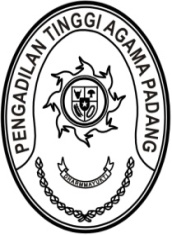 Jl. By Pass KM. 24 Anak Air, Batipuh Panjang, Koto Tangah Telp. (0751) 7054806, Fax. (0751) 40537Website: www.pta-padang.go.id Email: admin@pta-padang.go.idPADANG – 25179FORMULIR PERMOHONAN INFORMASITanggal Pengajuan Permohonan	: Tanggal Pemberitahuan Tertulis	: Nomor Pendaftaran			: Keterangan:*         Diisi oleh petugas**       Diisi oleh petugas berdasarkan nomor registrasi permohonan informasi***    Pilih salah satu dengan memberi tanda centang (√)****  Coret yang tidak perluNamaAlamatPekerjaanNomor Telephon/e-mailRincian Informasi yang dibutuhkanTujuan Penggunaan Informasi Cara memperoleh informasiMelihat/Membaca/Mendengarkan****Melihat/Membaca/Mendengarkan****Cara memperoleh informasiMendapatkan salinan informasi (softcopy/hardcopy)****Mendapatkan salinan informasi (softcopy/hardcopy)****Cara mendapatkan informasiMengambil langsung ***Mengambil langsung ***Cara mendapatkan informasiE-mail ***E-mail ***Petugas InformasiM. RAFKI, S.H.Petugas InformasiM. RAFKI, S.H.Pemohon Informasi(………………………………….)Pemohon Informasi(………………………………….)